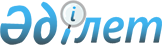 Об организации и обеспечении проведения очередного призыва граждан на срочную воинскую службу в апреле-июне и октябре-декабре 2011 года
					
			Утративший силу
			
			
		
					Постановление акимата Федоровского района Костанайской области от 18 марта 2011 года № 54. Зарегистрировано Управлением юстиции Федоровского района Костанайской области 8 апреля 2011 года № 9-20-191. Прекращено действие по истечении срока, на который решение было принято (письмо акимата Федоровского района Костанайской области от 30 декабря 2011 года № 4-19/1435)

      Сноска. Прекращено действие по истечении срока, на который решение было принято (письмо акимата Федоровского района Костанайской области от 30.12.2011 № 4-19/1435).      В соответствии с подпунктом 8) пункта 1 статьи 31 Закона Республики Казахстан от 23 января 2001 года "О местном государственном управлении и самоуправлении в Республике Казахстан", пунктом 3 статей 19, 23 Закона Республики Казахстан от 8 июля 2005 года "О воинской обязанности и воинской службе", Указом Президента Республики Казахстан от 3 марта 2011 года № 1163 "Об увольнении в запас военнослужащих срочной воинской службы, выслуживших установленный срок воинской службы, и очередном призыве граждан Республики Казахстан на срочную воинскую службу в апреле–июне и октябре–декабре 2011 года", постановлением Правительства Республики Казахстан от 11 марта 2011 года № 250 "О реализации Указа Президента Республики Казахстан от 3 марта 2011 года № 1163 "Об увольнении в запас военнослужащих срочной воинской службы, выслуживших установленный срок воинской службы, и очередном призыве граждан Республики Казахстан на срочную воинскую службу в апреле–июне и октябре–декабре 2011 года" акимат Федоровского района ПОСТАНОВЛЯЕТ:



      1. Организовать и обеспечить мероприятия по проведению в апреле–июне и октябре-декабре 2011 года очередного призыва на срочную воинскую службу граждан мужского пола в возрасте от восемнадцати до двадцати семи лет, не имеющих права на отсрочку или освобождение от призыва, а также граждан, отчисленных из учебных заведений, не достигших двадцати семи лет и не выслуживших установленные сроки воинской службы по призыву.



      2. Рекомендовать государственному коммунальному казенному предприятию "Федоровская центральная районная больница" Управления здравоохранения акимата Костанайской области (по согласованию) совместно с государственным учреждением "Отдел по делам обороны Федоровского района Костанайской области" (по согласованию) провести мероприятия по призыву.



      3. Акимам сельских округов и села Федоровка организовать своевременное прибытие призывников на призывной участок.



      4. Рекомендовать государственному учреждению "Отдел внутренних дел Федоровского района Департамента внутренних дел Костанайской области Министерства внутренних дел Республики Казахстан" (по согласованию):



      1) обеспечить доставку лиц, уклоняющихся от призыва на воинскую службу;



      2) организовать работу по поддержанию общественного порядка при отправке и убытии призывников в воинские части.



      5. Государственному учреждению "Отдел экономики и финансов Федоровского района" финансирование мероприятий по организации и проведению призыва осуществлять в пределах средств, предусмотренных в бюджете района на 2011 год.



      6. Рекомендовать государственному учреждению "Отдел по делам обороны Федоровского района Костанайской области" представить информацию о проделанной работе по исполнению данного постановления акимата акиму Федоровского района к 1 июля 2011 года и 1 января 2012 года.



      7. Контроль за исполнением настоящего постановления возложить на заместителя акима района Утегенова Н.К.



      8. Настоящее постановление вводится в действие по истечении десяти календарных дней после дня его первого официального опубликования и распространяется на отношения, возникшие в апреле 2011 года.      Аким

      Федоровского района                        К. Ахметов      СОГЛАСОВАНО:      Начальник государственного

      учреждения "Отдел внутренних

      дел Федоровского района

      Костанайской области

      Министерства внутренних дел

      Республики Казахстан"

      _______________ Е. Файзуллин      Начальник государственного

      учреждения "Отдел по делам

      обороны Федоровского района

      Костанайской области"

      ________________ Е. Тортаев      Главный врач государственного

      коммунального казенного

      предприятия "Федоровская

      центральная районная больница"

      Управления здравоохранения

      акимата Костанайской области

      ______________________ В. Финк      Начальник государственного

      учреждения "Отдел экономики

      и финансов Федоровского района"

      _____________________ В. Гринак
					© 2012. РГП на ПХВ «Институт законодательства и правовой информации Республики Казахстан» Министерства юстиции Республики Казахстан
				